Månedsbrev august 2023	Isbjørnene 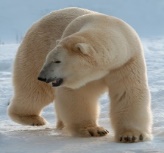 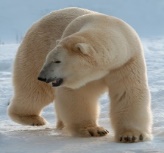 «En trygg start»Juli 2023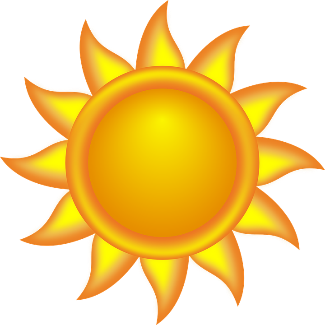 Hei og velkommen til nytt barnehageår  

Vi håper at dere alle har hatt en fin sommer og at dere nå er klar til å ta fatt på det nye året i Sandvikveien barnehage.I juli hadde vi sommerbarnehage, og sommerbarnehagen ble med oss i overgangen til august. I sommerbarnehagen var alle storbarnsavdelingene slått sammen, noe som gjorde at vi fikk bli kjent med hverandre på tvers av avdelingene. Vi har hatt forskjellige tema for hver uke, og innholdet ble publisert på vår hjemmeside. I sommer tok vi også farvel med førskolebarna som nå skal begynne et nytt kapittel i sine liv på barneskolen; det er sikkert preget av både spenning og glede å ta skrittet fra barnehagen og over til skolen. Isbjørnene har også fått en ny pedagogisk leder. Jeg, Serap, har allerede hilst på de fleste av foreldrene og gleder meg til det videre samarbeidet. 1. juni var min første arbeidsdag hos Isbjørnene, og jeg kom fra rollen som pedagogisk leder i en barnehage på Stokka. Bursdager 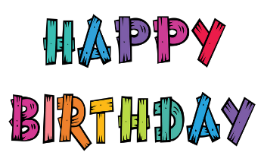 23. august: Mia blir 5 år29. august: Nina blir 4 år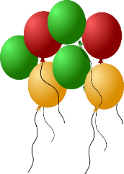 Annen informasjon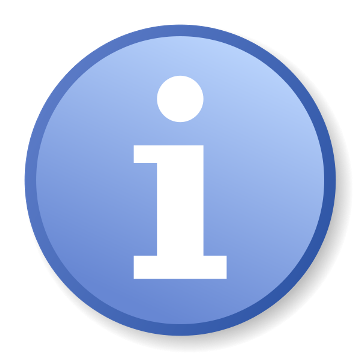 Vi ønsker alle, både nye og tidligere barn, hjertelig velkommen til oss. Vi skal gjøre hva vi kan for at barna skal stortrives hos oss og få det beste ut av hverdagen i barnehagen. Barnegruppen:Et nytt barnehageår betyr også at vi får nye barn som kommer til Isbjørnene. Til sammen blir det 18 barn på avdelingen:8 av barna er født i 2018; disse er våre nye førskolebarn. 4 av barna er født i 2019de resterende 6 barna er født i 2020. Av disse barna kommer Pranita, Oskar, Oliver og Marta fra småbarnsavdelingen Pandaene, mens Herman, Mykyta, Mirha og Milia er helt nye barn hos oss i Sandvikveien barnehage. Grunnbemanningen:Dette barnehageåret er vi som skal ha glede av å jobbe i Isbjørnene: Serap Gumus Kallevig – pedagogisk lederMay Britt Rygh - assistent  Stine Håstø - barne- og ungdomsarbeider 60%Brit Hilde (Bitte) Gramstad (for en kort periode; deretter kommer en ny assistent til avdelingen)- assistent 40%Lene og Anne Margrethe - utførere av spesialpedagogisk hjelpAugust:Rammeplanen for barnehagen sier at personalet skal sørge for at alle barn opplever trygghet og tilhørighet i barnehagen (Kunnskapsdepartementet, 2017, s. 10). Som en oppfølging av dette viktige punktet vil vi i august fokusere på å bli kjent slik at barna opplever trygghet og tillit hos oss. De nye barna i avdelingen skal ha en tilvenningsperiode, men også de barna som var med oss i fjor skal tilvennes både nye venner, nye voksne og en ny aldersgruppe. De nye barna får hver sin tilknytningsperson som har et særlig ansvar for at overgangen til oss blir best mulig. Fra 7. august gikk vi tilbake til avdelingsvis inndeling i barnehagen; nå er det tid for å bli kjent med hverandre og bygge relasjoner mellom barna, og mellom barna og de voksne. Tilvenningsperioden er en fase hvor det er mange følelser i sving. Vi skal gjenoppta gamle vennskap etter sommeren og knytte nye vennskapsbånd med de som er nye hos oss. I denne fasen er oss voksne sitt ansvar å bistå barna med å utforske barnehagen og det nye miljøet, men samtidig å hjelpe barnet med å regulere sine følelser ved behov. Det er derfor viktig at barna vet, og er trygg på, at de voksne er der for dem, og anerkjenner deres følelser. Vi kommer til å bruke ulike verktøy som f.eks. bøker for å snakke om følelser. Dette innebærer å bygge sosial kompetanse og støtte den empatiske utviklingen. I dette inngår det også å øve på å dele, vente på tur, si stopp og andre sosiale ferdigheter.Foreldresamarbeid er svært viktig for at hverdagen til barna skal være god. Relasjonen mellom dere foreldre og oss er noe vi legger vekt på, og vi er avhengig av god informasjon fra dere om forhold som gjelder barnet deres. For tilvenningsbarna er det viktig å skape forutsigbarhet og trygghet i denne overgangen. For å få til dette er det viktig at foreldrene forlater barnehagen etter at de har tatt farvel. Vi ser frem til et godt samarbeid med dere  Barnegrupper:Vi kommer til å dele barna i mindre grupper. Noen ganger vil dette være grupper som deles etter alder, etter språk, etter aktiviteter eller andre tematiske gruppeinndelinger. Mindre grupper gjør hverdagen mer forutsigbar for barna, det gir økt trygghet samt at de voksne blir nærmere kjent med det enkelte barnet og dets behov. Praktisk informasjon:De fleste barna er tilbake innen midten av august. Som informert blir hovedfokuset nå å bli kjent. Etter hvert kommer vi tilbake med rutiner og periodeplaner for å sikre en god og forutsigbar pedagogikk for barna. Noen rutiner viderefører vi fra tidligere, eksempelvis er det frokost fra kl. 07.30 – 08.30, lunsj fra 11.00 – 11.30 og et fruktmåltid fra kl. 14.00 – 14.30.  Vi kommer til å gå på turer med barna. Dere blir informert om turdagene så snart vi vet hvilke dager dette blir. Hvis barnet ikke kommer grunnet sykdom eller annet fravær ønsker vi å bli informert innen kl. 09.30 per sms eller telefon. Hvis barnet kommer etter kl. 09.30 ønsker vi også beskjed om dette i god tid. Avdelingens telefonnummer er 477 17 0 11. Vi ønsker å ha orden i garderoben, samt at dere alltid har to sett med skiftetøy i barnehagen. Hvis dere har spørsmål angående dette, vennligst rett disse til personalet. Husk å merke alt barnet har i barnehagen med barnets navn. Vennligst husk å ta med vannflaskene til barnehagen hver dag. Hvis mulig, vennligst ta disse med hjem hver dag slik at de blir vasket. Vi setter også stor pris på at dere ikke tar med private leker inn i barnehagen. Erfaringsmessig skaper dette uro i avdelingen. Vaktene våre står i fingarderoben oppe, og barnehagens åpningstid er hverdager 07.30 – 16.30.  NB – Onsdag 16.august er det planleggingsdag i barnehagen. Barnehagen er derfor stengt denne dagen!Ta ellers kontakt hvis dere lurer på noe. Vi er her for dere og barna Hilsen:Serap G. KallevigPedagogisk lederserap.gumus.kallevig@stavanger.kommune.no